Was hältst du von Computerspielen?Bitte das Schema ausfüllenArgumente für und gegen Computerspielen schreiben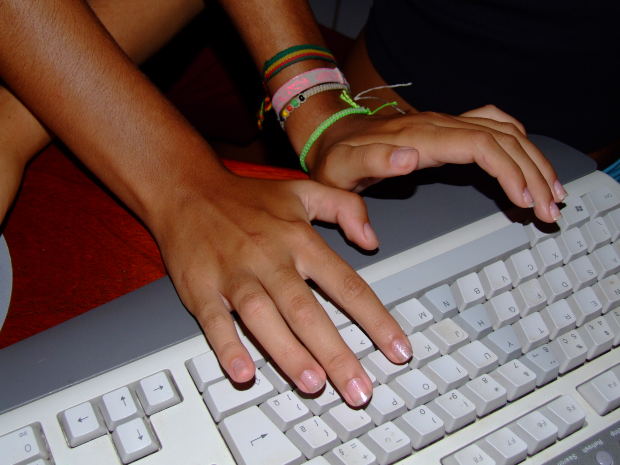 Was hält er/sie von Computerspielen?Welches Computerspiel?Warum?Wie oft spielt er/sie?Eva-MadeleineEvthemiaMichaelMarcelDuArgumente für ComputerspielenArgumente gegen Computerspielen